OK TOR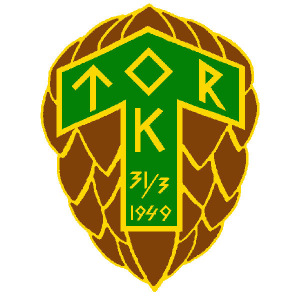 Årsberättelse 2015ÅrsmöteOnsdagen den 9 december 2015klockan 19.00 i klubbstugan EktorpInnehållsförteckningStyrelsens årsberättelseStyrelsen för Orienteringsklubben Tor lämnar följande verksamhetsberättelse för år 2015 (2014-11-01 -- 2015-10-31), det sextiosjunde (67:e) verksamhetsåret.MedlemmarEn jämförelse med 2014 visar att antalet medlemmar är detsamma, 310 medlemmar, men att antalet kvinnor har minskat med två och antalet män har ökat med två medlemmar.MedlemsavgifterTävlingsavgiftMedlemskap i förbund och organisationerUnder 2015 har OK Tor varit ansluten till följande förbund och organisationer/föreningar:Alliansen Eskilstuna Föreningsbingo	Eskilstuna Idrottsföreningars SamorganisationLotterialliansen OK Tor och ToFF	Svenska Flaggans DagSvenska OrienteringsförbundetSveriges RiksidrottsförbundSödermanlands IdrottsförbundSödermanlands OrienteringsförbundKansli/AnställdOK Tors kansli som är inrymt i klubbstugan Ektorp är obemannat. Funktionen sköts av styrelsen och av Jörgen Johnsson som ansvarar för OK Tors hemsida, www.oktor.se. Stig Karlsson har under året varit projektanställd som kartritare.Möten och sammanträdenÅrsmöte hölls den 10 december 2014 i klubbstugan Ektorp. Under året har styrelsen sammanträtt sex gånger och VU fyra gånger.LokalerDen mesta verksamheten är koncentrerad till klubbstugan Ektorp. Viss uthyrning av klubbstugan förekommer.LotterierEn viktig inkomstkälla för OK Tor är lotterier, bingo och julgransförsäljning. Ett stort tack till alla som hjälpt till med försäljningen!UtmärkelserStina och Gustavs pris 2014 utdelades till Stefan Wikström.Vem har varit vad?StyrelsenTorgny Lundkvist, ordförande, VU
Johan Karlsson, vice ordförande, VU, ordförande tränings- och tävlingskommittén
Katarina Olsson, sekreterare, VU
Göran Börjeskog, kassör, VU
Anders Holmqvist, ordförande anläggnings- och trivselkommittén
Rolf Tärnfjord, ordförande arrangemangs- och kartkommitténRevisorerStig Landstorp, Åke Svahn och Dan Björkqvist (suppleant).ValberedningVakant (genomfördes av styrelsen)LotteriansvarigIng-Britt JohanssonMaterialförsäljningLars JohanssonFanbärareGenom styrelsen.Slutord2015 – ett fartfyllt år med mycket framgångar! Tack vare våra duktiga ungdomsledare och funktionärer kan vi summera året medFler ungdomar har börjat tävlaTorarna syns högt upp i prislistornaNågra ungdomar har blivit uttagna i distrikts- och SM-sammanhang (mera info i nedanstående verksamhetsberättelser)Vi har genomfört två nationella tävlingar och DM-stafett med bra kvalitet och bra ekonomiskt resultatVi har också genomfört många bra arrangemang för ungdomar, kommunmedborgare i Eskilstuna, samt veteraner i Södermanland och VästmanlandKartproduktionen är hög tack vare Stig KarlssonVi har etablerat samarbete med flera skolor i Torshälla/Eskilstuna och bland annat arrangerat en ”riktig” tävling med elektronisk stämpling för fem klasser i årskurs 7 på Gökstensskolan. Mycket uppskattat!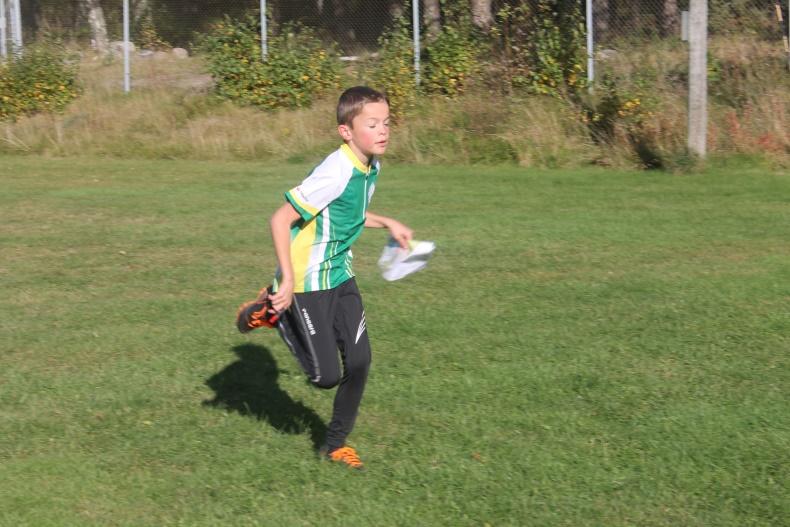 Casper i en vass spurtOK Tors organisation är stabil så förutsättningarna finns för att den positiva utvecklingen ska fortgå under flera år framöver.Nu tar vi ledigt några veckor under jul och nyår och laddar upp för ett nytt orienteringsår.Vi vill framföra ett stort tack till alla som har ställt upp och bidragit till ett lyckat 2015! Med hopp om ett bra 2016 tecknar OK Tors styrelse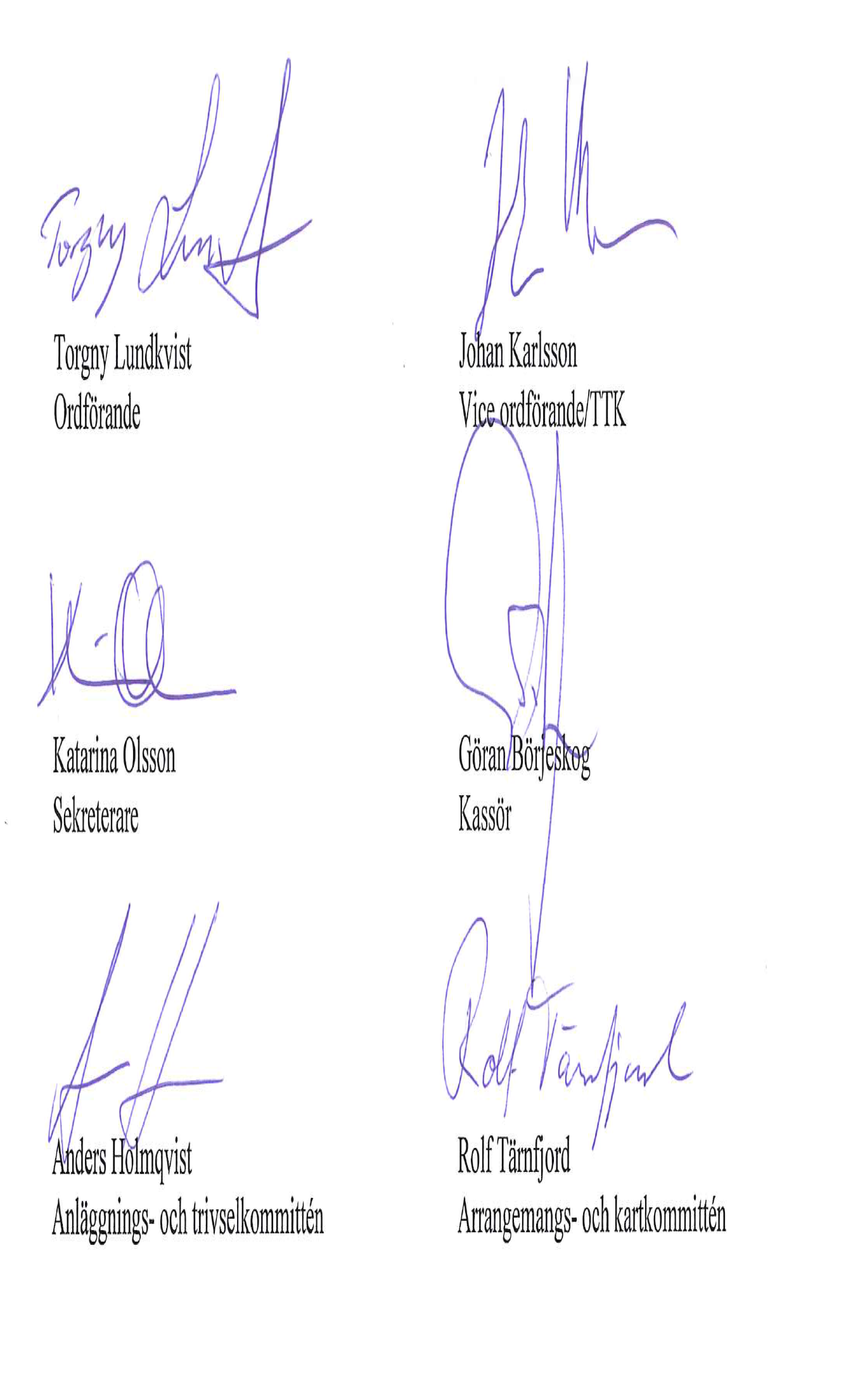 Ekonomisk årsredovisningEkonomiskt årsbokslut för 2014-11-01 – 2015-10-31Lokal handlingsplan för att motverka missbruk, mobbing, våld, främlingsfientlighet och rasismUtdrag ur OK Tors stadgar:Idrottsrörelsen verksamhetsidé (RF:s stadgar) Vi vill på alla nivåer bedriva vår idrott så att den utvecklar människor positivt såväl fysiskt och psykiskt som socialt och kulturellt. Därför vill vi utforma vår idrott så attden i alla led ständigt utvecklas och förbättras till form och innehållalla som vill, oavsett ras, religion, ålder, kön, nationalitet, fysiska och psykiska förutsättningar, får vara med i föreningsdriven idrottsverksamhet den ger upplevelser och skapar kontakt mellan människor ur olika samhällsgrupperingar de som deltar får vara med och bestämma om och ta ansvar för sin verksamhet den ger alla som deltar en kamratlig och trygg social gemenskap.OK Tor har som ändamål att bedriva sin idrottsliga verksamhet i enlighet med ”Idrottsrörelsens verksamhetsidé”, samt med särskild målsättning: Att erbjuda och attrahera ungdomar till en meningsfull fritid Att alla ungdomsaktiviteter drivs i en drogfri miljöAtt våra ungdomar får utvecklas utifrån var och ens förutsättningar och kunskapsnivåAtt i OK Tors verksamhet aktivt verka för en dopingfri idrott.Kommittéernas verksamhetsberättelserTränings- och tävlingskommitténKommittén har under året bestått av Johan Karlsson (ordförande), Marie Hedar, Lars-Erik Staf, Jörgen Johnsson och Eva Holmqvist.Även i år har ungdomsträningen samlat mellan 50 och 70 stycken deltagare. De flesta har kommit tillbaka från tidigare säsonger men glädjande så har vi också fått träffa några nya bekantskaper. Precis som tidigare har vi utgått från klubbstugan Ektorp vid ett tillfälle i veckan och även deltagagit på de kommungemensamma sprintserierna.Tävlingssäsongen inleddes med en regnig Måsenstafett och Nyköpingsorientering. OK Tor representerades med tre lag. Helgen efter genomfördes Kolmårdskavlen i strålande solsken och här stod ett ungdomslag på startlinjen.10-12 april arrangerades Eskilstunasprinten och OK Tors egna tävlingar. Riktigt kul att se 45 Torare till start på fredagens sprint!Helgen därpå fixade H 13-16-killarna silver på Stigtomtakavlen. Grattis till Joel, Casper, Ludvig och Gustav!Under våren fick vi se en ny Torare etablera sig bland distriktstoppen i H 10. Casper Karlsson radade upp flera fina lopp som toppades med en mycket meriterande förstaplats vid Sommarlandssprinten, mycket imponerande!Årets tillsammansläger lockade cirka 50 flickor och pojakr till Åsborgen i Ärla. Under dagen bjöds på orienteringsträning, äventyrsbana, bad, lek, fotboll och sedvanlig grillning.I början av juni cyklade Gustav EM i MTBO i Portugal. Bäst lyckades han på sprinten där han cyklade in på en fin 12:e plats!	Ett gäng ungdomar gjorde succé vid Örebro city sprint. Agnes, Ingrid, Joel och Johan blev 3:a och Casper, Ludde, Angelina och Wilma fixade guldpengen. Roligt med Tor-dominans i Närke!Semestertider = flerdagarstävlingar, så även i år. Många Torare provade på andra typer av terräng vid Hedlandet på hemmaplan, Idre, Gotland, Borås, Sälen och Österrike. O-ringen är ju störst av dessa och sista etappen fick Marie, Alf och Jesper ut med ”nummerlappar”. I mål lyckades Marie och Alf bäst med varsin 5:e plats.4-5 augusti genomfördes höstens distriktsmatch och inte mindre än tio Torare var med! Nöjda deltagare som uppskattade besöket på Bodaborg också!Som vanligt bjöd Melkers minne på fina tävlingar och skönt sommarväder. Tre Tor-lag var på plats och bäst lyckades Wilma, Stina och Jossan med ett silver i D 16-klassen, grattis tjejer! Lite kul att få ta emot priset av nyblivne världsmästaren Jonas Leandersson också…Höstträningen drog igång strax efter, 86 ungdomar anmälda – riktigt bra! USM avgjordes i september och syskonen Johnsson, Gustav och Emma, representerade OK Tor. Här lyfter vi på hatten för Gustav som efter lite segervittring landade på en mycket bra femteplats!! Två minuter efter segraren efter 57 minuters hård löpning, mycket imponerande!!Några snäpp bättre blev det sedan för Gustav då han knep ett silver vid MTBO-SM i Söderhamn. Pappa Henrik fick också ett brons med sig hem i sin klass.Vi hade en lyckad DM-stafett, både arrangörsmässigt och deltagarmässigt. Sex ungdomslag från OK Tor kom till start och alla slutade topp 5. Det blev silver till H 14-killarna och brons till D 14-tjejerna.Under hösten fick vi förstärkning i klubben genom Anette Larsson som efter många år i EOL bytte till gul-grönt. I och med detta fick OK Tor en guldmedaljör vid veteran-SM i Hallstahammar. Stort grattis till Netten!! Arvid och Marie knep även varsin bronspeng på sprinten. Marie fick dock två medaljer med sig hem då hon också fick ett SM-silver med sig hem från medeldistansen. Bra jobbat alla veteraner!Klubbens mest prestigefyllda pris, poängpriserna, var ovanligt spännande i år och avgjordes först vid den sista deltävlingen. Ungdomarnas kamp stod mellan Casper K och Ludde. Lite synd att Casper inte kom till start vid sista deltävlingen för att ge Ludde en match om titeln. Ludde vann nu med en poängs marginal före Casper! Supertight…Vuxenklassen avgjordes också på sista deltävlingen till Anita Johanssons fördel, här blev marginalen tre poäng till tvåan Marie Hedar.I ett härligt höstväder avgjordes sedan sprint-KM och då avslutade vi också orienteringssäsongen för våra barn och ungdomar. Hela 70 kom till start och nytt för i år var motionsklasserna där flera ”nybörjarföräldrar” passade på att tävla. Uppskattat och roligt!Vid 25-mannakavlen gav Gustav och Linda OK Tor ett fint utgångsläge då de hängde med eliten strålande bra på de två inledande sträckorna. Jämnhet var sedan vår styrka och för första gången på väldigt många år säkrade OK Tor en plats bland de 100 bästa! För tävlingsungdomarna kunde vi sedan säga att Daladubbeln fick avsluta säsongen  2015. En festlig tävling där det faktiskt är minst lika roligt att vara publik som att springa! Som vanligt fint väder, 2 000 ungdomar till start och kreativa utklädningar – fin propaganda för orientering som ungdomsidrott!Nu tar vinterträningen vid, vi ses då!Tränings- och tävlingskommitténgenom Johan KarlssonÅrets träningsgrupper
Bilder från avslutningen i Hällby (alla som har deltagit under året var inte med vid fotograferingen).Skogslek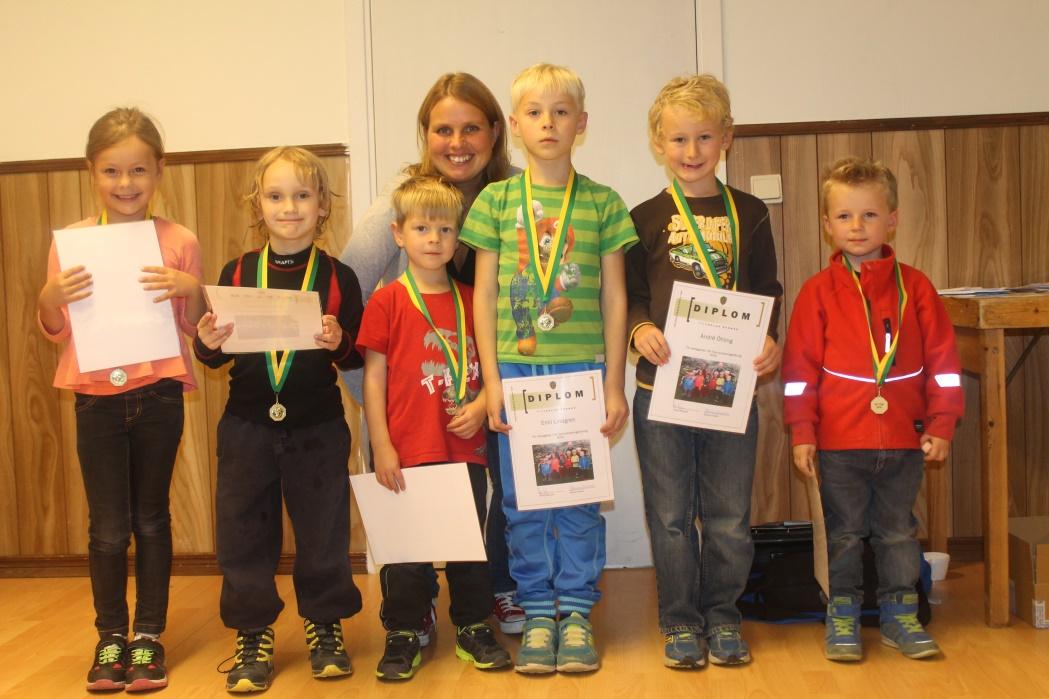 Grön grupp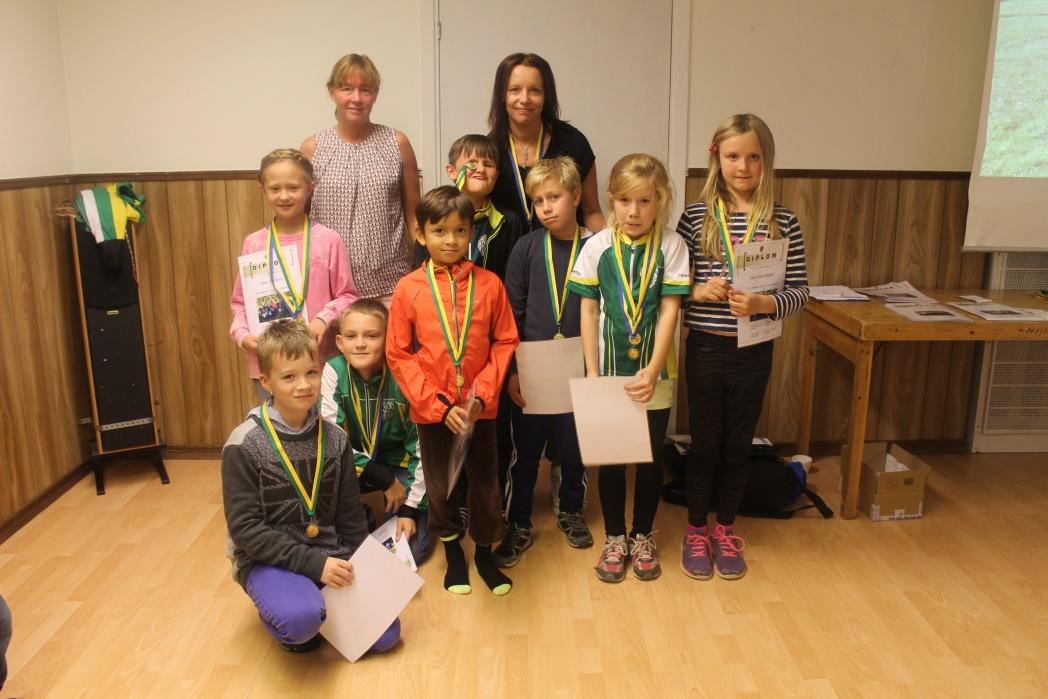 Vit grupp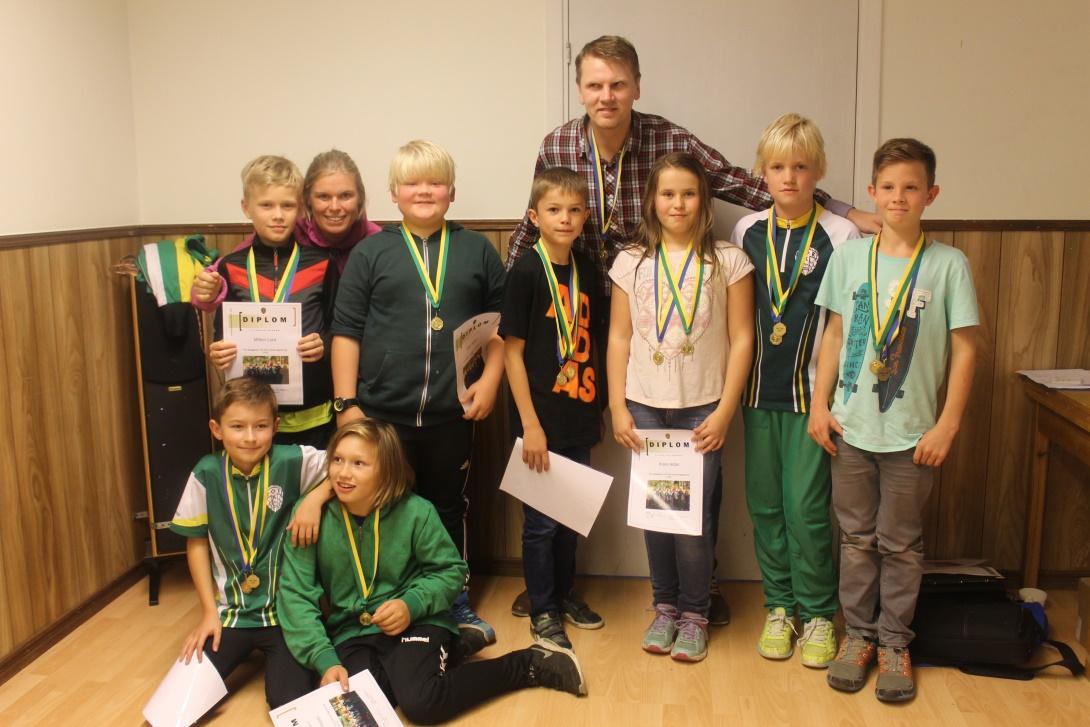 Gul grupp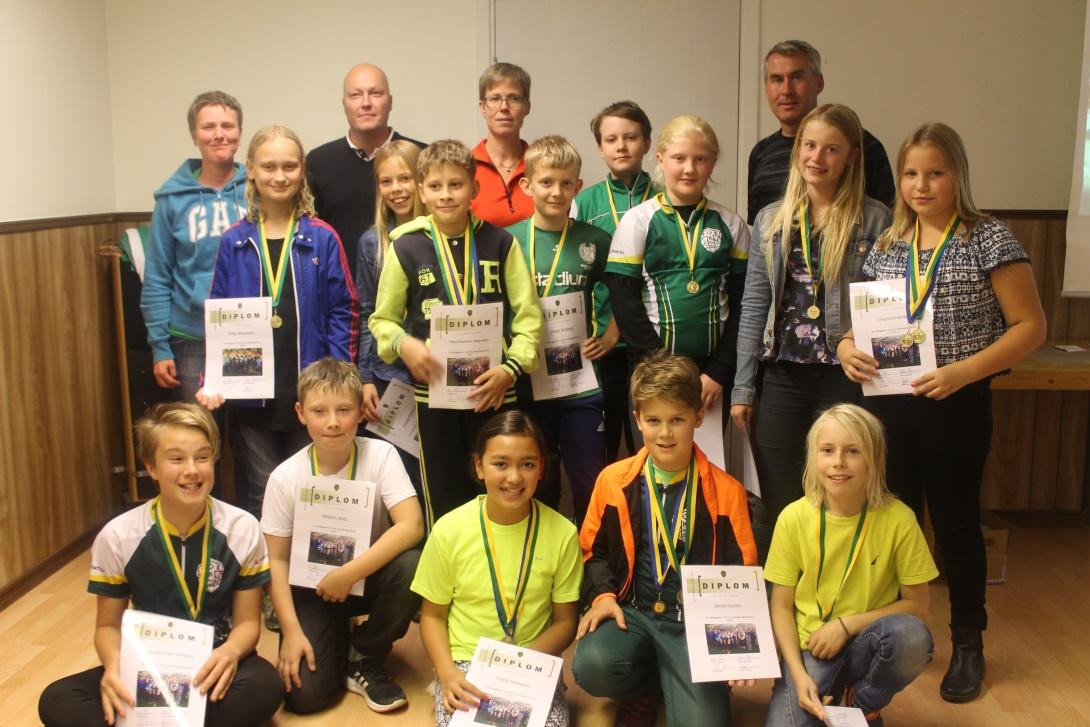 Orange grupp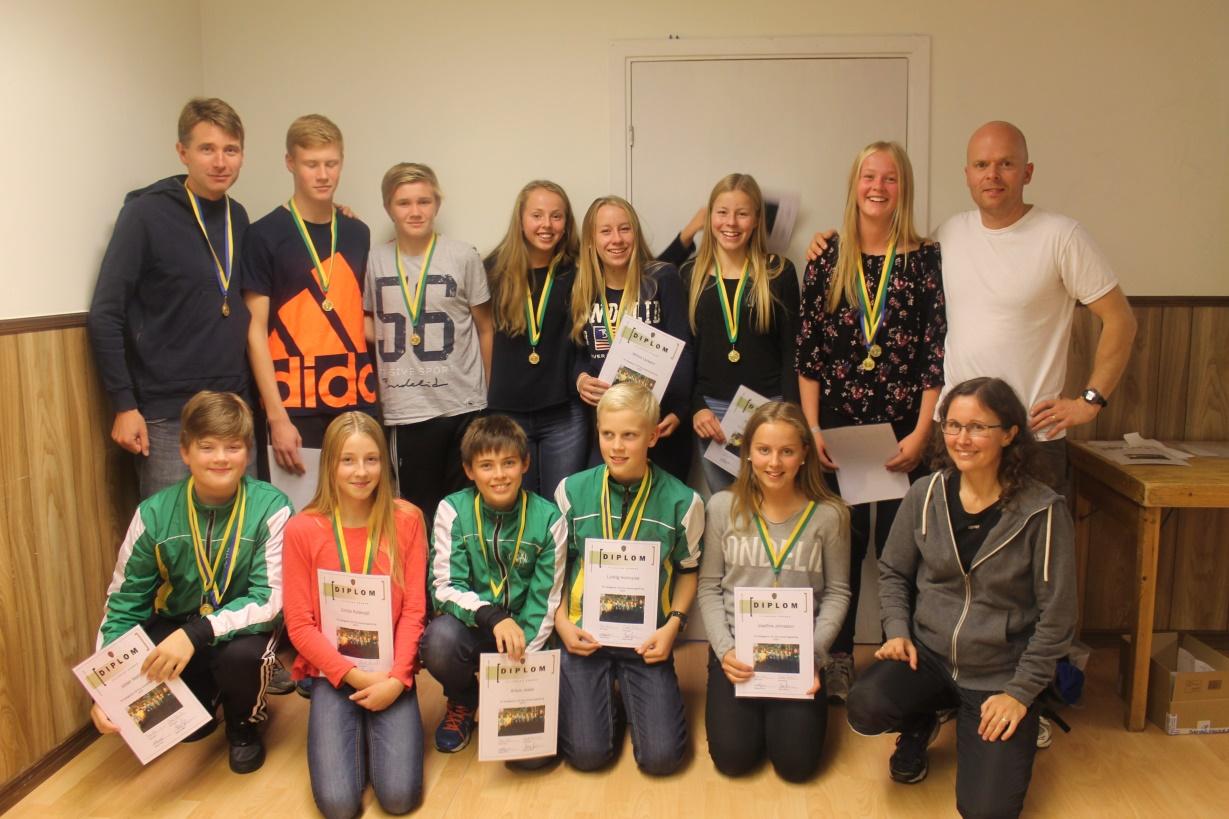 Anläggnings- och trivselkommitténKommittén har under året bestått av Anders Holmqvist (ordförande), Anita Johansson, Britt-Marie Sjöberg, Arne Karlsson, Sven-Erik Sjöberg och Kurt-Håkan Andersson.Klubbstugan Ektorp har under verksamhetsåret varit öppen för medlemmar och allmänheten på torsdagar mellan 17.30 - 20.00. Den har även hyrts ut till fester och läger. Under året har vi jobbat med ommålning av fönster. OK Tor tackar er alla som har ställt upp! Under 2016 ska fönsterbleck och plåtar på yttertaket målas. Vi tar nya tag vad det gäller utbyggnationen av entrén under 2016 som är den stora uppgiften för föreningen, där är redan flera medlemmar involverade.  Vid säsongsavslutningen i Hällby söndagen den 4 oktober ordnade kommittén med förtäring i form av korv med bröd och fika för cirka 100 medlemmar. Kommittén vill härmed framföra ett STORT TACK till alla medlemmar som ställt upp under året och hjälpt till med veckojouren och allt övrigt arbete på motionsspåren och vid klubbstugan Ektorp. Ett särskilt tack vill vi framföra till Yngve Sjögren och Lennart Johansson som under året klippt gräs och sett till att det alltid är snyggt och fint vid vår klubbstuga. Detta är mitt andra år som ordförande i anläggnings- och trivselkommittén och 2016 kommer bli året då föreningen får en ny entré till klubbhuset.Vi söker nya medlemmar som kan hjälpa till med jouren under 2016, kontakta styrelsen för mer information.Anläggnings- och trivselkommittén genom Anders HolmqvistArrangemangs- och kartkommitténKommittén har under året bestått av Rolf Tärnfjord (ordförande), Åke Granstam, Arvid Rinaldo, Magnus Öhling och Roger Haapaniemi.Vi har under året haft två protokollförda möten.Den 10-12 april genomförde vi ett 3-dagarsarrangemang tillsammans med Eskilstuna OL i Vilsta. På fredagen var det en sprinttävling, på lördagen arrangerades Ungdomstävlingen och på söndagen var det EOL-tävling. Banläggare var Stig Karlsson, Henrik Johnsson och Magnus Hellberg. Tävlingsledare var Arne Karlsson och Lennart Sjöö. Under helgen var det blandat väder med regn och en hel del blåst, men arrangemanget lockade drygt 1 100 deltagare.Stafett-DM genomfördes den 6 september vid Torsharg med Arne Karlsson som tävlingsledare och Alf Kårefelt som banläggare. Dagen inleddes med regn, men lagom till start upphörde regnet. 157 stafettlag och 40 löpare sprang öppna banor.Under året har vi även arrangerat fem orienteringsträningar för Eskilstunaklubbarna (vårspringet, höstspringet, sprintserien och två nattorienteringar).På veteransidan har vi arrangerat tre tävlingar samt varit IF Rune behjälpliga med kartunderlag.2016 års ungdomstävling och Torfejd kommer att genomföras i Skiftinge som en 2-dagarstävling. Tävlingsledare är Arne Karlsson. Vi kommer även att arrangera en distriktstävling i augusti.(ev medeldistans).Arrangemang för Eskilstunaklubbarna och veteranerna kommer att genomföras i samma omfattning under 2016. Kartritningen fortsätter enligt fastställd plan. Under året har sprintkartor tagits fram för Torshälla och Skiftinge. Revidering av Torshargskartan pågår. Stig har även hjälpt till med framtagning av kartor för klubbens utåtriktade aktiviteter, till exempel skolkartor/sprint för Slagsta och Göksten. Dessutom jobbar Stig med projektet ”hitta ut”, som är en karta över Torshälla för utdelning till alla hushåll i Torshälla.Arrangemangs- och kartkommitténgenom Rolf TärnfjordFlaggkommitténKommittén har under året bestått av Alf Kårefält (sammankallande), Östen Belin och Yngve Sjögren.GammeltorarnaRådet har under året bestått av:	2014	2015Talman	Jan Ahonen	Jan Ahonen/VakantKassaförvaltare	Rolf Tärnfjord	Rolf TärnfjordSkrivare	Ann-Kristin Sjögren	Ann-Kristin SjögrenKlubbmästare	Rolf Johansson	Rolf JohanssonRådet har under året inbjudit till fyra träffar varav två varit protokollförda möten.Den 28 november 2014 samlades 37 Gammeltorare i Ektorp för årets julfest. Vi njöt av ett mycket uppskattat hemlagat julbord, signerat Elice Tärnfjord. Gammeltorarnas hederspris 2014 tilldelades Kerstin och Stig Westerberg för deras mångåriga insatser för OK Tor och Gammeltorarna.Årsmötet avhölls i Ektorp den 13 mars 2015 och samlade 24 medlemmar. Efter ett näst intill problemfritt möte, intogs goda, hembakade pajer (naturligtvis fixade av vår matmamma Elice).Vårutflykten förvandlades 2015 till en grillfest, som den 5 juni, i strålande sol och värme hölls vid Ektorp. 37 glada Gammeltorare roade sig med tipspromenad, 3-kamp och mästerskap i stövelkastning. Efter motionerandet kunde vi avnjuta en fantastiskt god fläskfilé med tillbehör. Allt galant fixat av grillmästare Roffa med medhjälpare samt Elice. Årets mästare i stövelkastning blev Kristina och Håkan Andersson.I augusti avled vår talman Jan Ahonen och vår medlem sedan många år, Inga Andersson.Rådet beslutade att posten som talman får vara vakant fram till årsmötet.Till Höstblotet den 9 oktober hade vi inbjudit Börje RP Carlsson, som efter snabbt avklarat möte, kåserade runt sitt yrkesliv (pensionerad polis) och sitt författarskap. Ett mycket uppskattat inslag. Gammeltorarna har under året skött lottförsäljningen på Konsum Torshälla samt flaggningen på Holmberget och Rådhuset.Ett stort tack till alla Gammeltorare som bidragit till ett trivsamt år.Gammeltorarnagenom Ann-Kristin Sjögren, SkrivareOK Tors veteranerFöreningen Sörmlands OL-Veteraner har idag 439 medlemmar varav 37 har OK Tor som moderklubb. Föreningen leds av Karl-Robert Moqvist, som nu fullbordat sitt tolfte år som ordförande. Än värre är Bengt-Olof Blidström, som varit revisor under 18 år.Av de 37 Torarna är 31 mer eller mindre aktiva och deltar tisdagar och torsdagar på de aktiviteter som erbjuds nästan året runt. Förra året gjordes totalt 9 258 starter vilket var ”all time high”.Under det gångna året har OK Tor arrangerat två tävlingar hittills med en tredje planerad till 19 november 2015.31 mars arrangerade vi vid Ellfolk Arena. Fyra banor med en blandning av skog (Glömstaåsen) och stadsmiljö. 177 startande och med Karl-Robert Moqvist som banläggare. Direkt efter det gemensamma fikat och alla bortförklaringar avhölls Årsmöte för Sörmlands OL-Veteraner i Stora Sporthallen.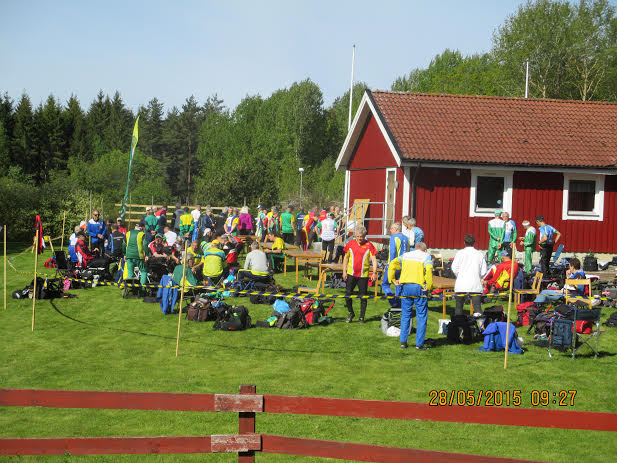 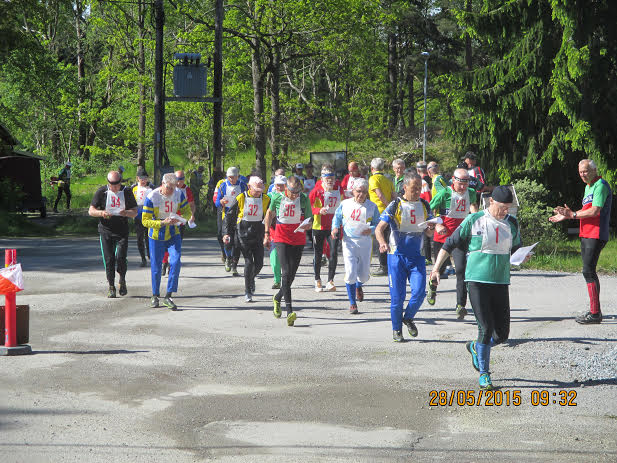 Den 28 maj stod OK Tor som värd för den s.k. SMOL-kavlen. På en nyreviderad karta i skala 1:5 000 över den östra delen av Nybyskogen hade Lars-Gunnar Larsson strängat banorna för fyra kavleklasser och två öppna banor. 161 startande trivdes i det fina försommarvädret och kunde sitta ute och fika.Den 19 november skall vi arrangera ett torsdagsskubb vid Torshargs IP. På nya kartan från årets DM-stafett. Banläggare är Stig Landstorp med K Håkan Andersson som biträdande.Verksamheten vilar på ”tre ben”. Tävling, friskvård och social gemenskap, där det sist nämnda för många är den viktigaste biten. Ett stort TACK till alla som troget ställer upp då vi arrangerar. Alla vet sin roll.OK Tor-veteranernagenom Karl-Robert MoqvistMedaljörer vid mästerskap 2015GuldmedaljörerCasper Hedar	H14 	SkidO DM långJörgen Johnsson 	H21 	SkidO DM långTomas Andersson 	H55 	SkidO DM långHenrik Johnsson	H45	SkidO VSM sprint, SkidO VSM långGustav Johnsson	H16	SkidO USM långArvid Rinaldo	H35	DM sprintMarie Hedar 	D45 	DM nattLars Johansson	H75	DM medelAnette Larsson	D45	VSM sprintSilvermedaljörerCasper Karlsson 	H10 	DM sprintMarie Hedar 	D45 	DM sprintJörgen Johnsson 	H40 	DM sprintGustav Johnsson 	H16 	DM sprint, DM lång, MtbO USM sprint,
                  MbtO USM långCecilia Johnsson 	D40 	DM sprintJohan Karlsson	H40	DM nattHenrik Johnsson	H45	DM nattAnita Johansson	D70	DM långAlf Lundkvist	H80	DM långLudvig Holmqvist 	H14 	DM medelCasper Hedar,Joel Magnusson ochLudvig Holmqvist	H14 	DM stafettBronsmedaljörerAlf Lundkvist 	H80 	SkidO DM lång, DM medelMarie Hedar	D21	SkidO DM lång, VSM sprint, VSM medelGustav Johnsson 	H16 	SkidO USM sprintPeter Vestin	H10	DM sprintLinda Rinaldo	D21	DM sprintEva Lind	D55	DM sprintCasper Hedar	H14	DM nattKarl Zenz	H60	DM nattEva Holmqvist	D40	DM långHenrik Johnsson	H45	DM lång, MTB-O VSM medelJörgen Johnsson	H40	DM medelAnita Johansson	D70	DM medelCasper Karlsson	H10	DM medelArvid Rinaldo	H35	VSM sprintIngrid Olsson, Agnes Olsson ochJosefine Johnsson	D14 	DM stafettStina och Gustavs prisStina och Gustav Anderssons fond grundades 1961 och fondens avkastning skall användas till ett årligt pris som tilldelas förtjänt klubbmedlem. OK Tors styrelse utser mottagare av priset. Vid utseendet av mottagare ska lika vikt läggas vid tävlingsresultat, kamratanda och arbete för klubben.1961 	Eibon Eriksson 	1989 	Alf Lundkvist1962 	Lars Kindmark 	1990 	Yngve Sjögren1963 	Rolf Pettersson 	1991 	Bertil Carlsson/1964 	Thore Karlsson 		Bengt Karlsson1965 	Sven Möllberg 	1992 	Lars Andreasson1966 	Thure Gustavsson 	1993 	Torgny Lundqvist/1967 	Rune Larsson 		Britt-Marie Sjöberg1968 	Sven Ahonen 	1994 	Bo Norenvik/1969 	Allan Norrman 		Lars-Gunnar Larsson1970 	B-O Blidström 	1995 	Elice Tärnfjord1971 	Lars Stavehaug 	1996 	Gunnar Andersson1972 	Alf Kårefält 	1997 	Kurt Håkan Andersson1973 	Stig Karlsson 	1998 	Åke Svahn1974 	Kurt Andersson 	1999 	Anita Talltjärn1975 	Bengt Antonsson 	2000 	Rolf Tärnfjord1976 	Karl-Robert Moqvist 	2001 	Göran Börjeskog1977 	Annabritta Ahonen 	2002 	Kjell Hägglund	Holger Eklöv 	2003 	Tomas Axelsson1978 	Tomas Andersson 	2004 	-1979 	- 	2005 	Jan Ahonen1980 	Ing-Britt Johansson 	2006 	-1981 	Ann-Kristin Sjögren 	2007 	Henrik Johnsson1982 	Inga Andersson 	2008 	Örjan Gustafsson1983 	Sven-Eric Molander 	2009 	Erika Jedar1984 	Stig Oscarsson 	2010 	Jörgen Johnsson1985 	Anita Johansson 	2011 	-1986 	Arne Karlsson 	2012 	-1987 	Lars Johansson	2013	Eva Holmqvist1988 	Kurt Rosén		Johan Karlsson		2014	Stefan WikströmFörslag till dagordning för årsmötet den 9 december 2015Mötets öppnande och fastställande av röstlängd för mötetFråga om mötet utlysts på rätt sättFastställande av dagordningVal av ordförande och sekreterare för mötetVal av justeringsmän, som jämte ordföranden skall justera mötesprotokollet, samt rösträknareKommittéernas och styrelsens årsberättelse samt resultat och balansräkning för senaste verksamhetsåretRevisorernas berättelse för styrelsens förvaltning under det senaste räkenskapsåretFråga om ansvarsfrihet för styrelsen för den tid revisionen avserFastställande av verksamhetsplan samt budget för det kommande verksamhetsåretVal av (se valberedningen förslag till årsmötet)		OrdförandeKassörSekreterareTränings- och tävlingskommittéAnläggnings- och trivselkommittéArrangörs- och kartkommittéMaterielförsäljningLotteriansvarigWebbansvarig OK Tors hemsida (Ny roll 2015)Sportident/data ansvarig (Ny roll 2015)RevisorerValberedningÖvriga frågor. Frågor av ekonomisk natur får inte avgöras om den inte finns med på dagordningen för mötet.AvslutningVerksamhetsplan och budget 2016VerksamhetsplanÖvriga arrangemang/aktiviteter läggs in i Aktivitetskalendern på www.oktor.se.Budget 2016Bokföringsåret omfattar perioden 1 november 2015 - 31 oktober 2016.  Valberedningens förslag till årsmötet den 9 december 2015Årsmötesordförande 	Stig WesterbergÅrsmötessekreterare 	Åke GranstamOrdförande 	Torgny Lundqvist 	1 år 	kvar 	(styrelserepresentant)Kassör 	Göran Börjeskog 	1 år 	kvar 	(styrelserepresentant)Sekreterare 	Katarina Olsson 	2 år 	omval 	(styrelserepresentant)Träning/Tävling 	Johan Karlsson ordf. 	2 år 	omval 	(styrelserepresentant)	Marie Hedar 	2 år 	omval	Eva Holmqvist 	1 år 	kvar	Lars-Erik Staf 	1 år 	kvar	Katarina Olsson	2 år	nyval	Daniel Norwald	2 år	nyvalAnläggning/Trivsel 	Anders Holmqvist ordf.	2 år 	omval	(styrelserepresentant)	Arne Karlsson 	2 år 	omval	K H Andersson 	2 år 	omval	Anita Johansson 	1 år 	kvar	Sven-Erik Sjöberg 	1 år 	kvar	Britt-Marie Sjöberg 	1 år 	kvarArrangemang/Kartor 	Rolf Tärnfjord ordf. 	2 år 	omval	(styrelserepresentant) 	Åke Granstam 	2 år 	omval	Roger Haapaniemi 	2 år 	omval	Arvid Rinaldo 	1 år 	kvar	Magnus Öhling	1 år 	kvarMaterialförsäljning 	Lars Johansson 	1 år 	kvarLotteriansvarig 	Ing-Britt Johansson 	1 år 	kvarWebbansvarig	Magnus Öhling 	2 år 	nyvalOK Tors hemsida 	Sportident-/	Torgny Lundkvist	1 år	omvaldataansvarig	Revisorer 	Stig Landstorp 	1 år 	omval	Åke Swahn 	1 år 	omval	Dan Björkqvist 	1 år 	omval 	(suppleant)	Valberedning 	Vakant 	1 år 	nyval 	(sammankallande)	Vakant 	1 år 	nyval	Vakant 	1 år 	nyvalStyrelsens årsberättelse3Ekonomisk årsredovisning6Lokal handlingsplan för att motverka missbruk, mobbing, våld, främlingsfientlighet och rasism7Kommittéernas verksamhetsberättelser8Tränings- och tävlingskommittén8Anläggnings- och trivselkommittén9Arrangemangs- och kartkommittén10Flaggkommittén10Gammeltorarna10OK Tors veteraner11Medaljörer vid mästerskap 201512Stina och Gustavs pris13Årsmöteshandlingar14Förslag till dagordning för årsmötet den 9 december 201514Förslag till verksamhetsplan och budget 201614Valberedningens förslag till årsmötet den 9 december 2015160-7 år8-25 år>25 årTotaltKvinnor84478130Män966105180Summa17110183310Vuxna250 krUngdomar t o m 20 år, samt pensionärer över 65 år150 krFamilj400 krVuxna över 20 år500 krResultaträkningUtfallnov 2014-okt 2015Budgetnov 2014-okt 2015IntäkterEgna arrangemang99 409100 000Bidrag och gåvor127 93075 000Lotterier, bingo60 38435 000Medlemsavgifter32 65038 000Diverse intäkter35 23610 000Summa Intäkter355 609258 000KostnaderKartritning-748-4 000Tävling-152 891-145 000Träning-13 833-15 000Trivsel-2 797-5 000Information-299-1 000Anläggningar, driftskostnader-84 323-155 000Anläggningar, avskrivningar-16 359-16 500Kansliet-2 746-3 000Medlemsavgifter-4 535-4 500Kurser-2 700-1 000Diverse kostnader-9 905-5 000Summa kostnader-291 136-355 000ÅRETS RESULTAT, VINST64 473-97 000Balansräkning15-10-3114-10-31TillgångarKassa3 8403 479PlusGirot106 23886 610Sparkonto656 322653 064Diverse fordringar03 000Aktier6 0006 000Ektorp138 846155 205Summa tillgångar911 246907 358Skulder och eget kapitalDiverse skulder och avsättningar105 443170 088Medlemslån200200Fonder85 23581 176Eget kapital720 368655 894Summa skulder och eget kapital911 246907 358MånadDagAktivitetstypAktivitetJanuari21MöteStyrelsemöteFebruari25MöteVU-MöteMars10Träning/utbildningStart träningsgrupp15ArrangemangNattserien31MöteStyrelsemöteApril9ArrangemangOK Tors Ungdomstävling (nationell tävling)10ArrangemangTorfejden med sprint för ungdomar (nationell tävling)21ArrangemangVeteranorientering28MöteVU-möte26ArrangemangVårspringetMaj26MöteStyrelsemöte31ArrangemangVeteranorientering31ArrangemangSprintserien avslutning, (OK Tor har prisutdelning)Juni30MöteVU-möteAugusti25MöteStyrelsemöte27ArrangemangTorkampen (distriktstävling)September6ArrangemangSprintserien Höst28MöteVU-möteOktober11ArrangemangNattserien20ArrangemangVeteranorientering27MöteStyrelsemöteNovember24MöteStyrelsemöteDecember8MöteÅrsmöteUtfall nov 2014-okt 2015Budget nov 2015-okt 2016Egna arrangemang99 409100 000Anslag, bidrag127 930125 000Lotterier, bingo60 38450 000Medlemsavgifter32 65035 000Diverse intäkter35 23650 000Kartritning-748-50 000Tävling-152 891-165 000Träning-13 833-15 000Trivsel-2 797-5 000Information-299-1 000Anläggningar-84 323-210 000Anläggningar, avskrivningar-16 359-16 500Kansliet-2 746-3 000Medlemsavgifter-4 535-4 500Kurser-2 700-2 000Diverse kostnader-9 905-10 000Resultat64 473-122 000